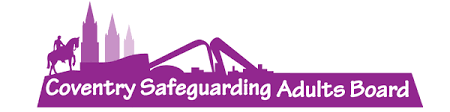 Coventry Safeguarding Adult Board Business Plan 2023/2024To be assured that safeguarding is underpinned by the principles of ‘Making Safeguarding Personal’ and that adults are supported to achieve the outcomes that they wantTo be assured that safeguarding is underpinned by the principles of ‘Making Safeguarding Personal’ and that adults are supported to achieve the outcomes that they wantWhy?To ensure that safeguarding is tailored to the individuals needs and outcomes improve as a result.Measures of success The percentage of adults with care and support needs with fully or partially achieved outcomes at the end of a Section 42 enquiry.The percentage of adults who lack capacity that are supported by an advocate.Agencies are able to articulate an example of when MSP improved outcomes.Number of hits to MSP resources on the websiteOutcomes That practitioners understand the principles of MSP and apply these when dealing with safeguarding cases.ActionResponsibilityTimescaleRaise awareness of Making Safeguarding Personal by delivering training events across the partnership.Policy and Workforce Development Sub-group.September 2023To socialise MSP resources created by the Safeguarding Adult Board across the Partnership.Policy and Workforce Development Sub-groupDecember 2023To develop and socialise resources to increase practitioner’s knowledge and confidence in relation to Mental Capacity Act 2005.Policy and Workforce Development Sub-groupMarch 2024To continue to implement the Communication Strategy to ensure that key learning is shared across the partnership.CSAB Business ManagerMarch 2024The Safeguarding Adult Board to monitor/ respond to national and regional reforms, development and policy.The Safeguarding Adult Board to monitor/ respond to national and regional reforms, development and policy.Why?To ensure that adults with care and support needs in Coventry benefit from a system that is evolving with legislation, guidance and best practice.Measures of successPartners are aware of current changes in legislation and guidance.Gaps identified and mitigation in place to guard against the risk of people falling through gaps.OutcomesPartners have a good understanding of emerging legislation and guidance and adapt to these accordingly.ActionResponsibilityTimescaleThe Safeguarding Adult Board to undertake an audit of it’s statutory duties under the Care Act 2014.Chair of Quality, Audit and PerformanceJuly 2023To ensure that the changes and the impact on safeguarding as a result of ICB’s, ICP’s and ICS are understood across the partnershipHead of Safeguarding ICBSeptember 2023To understand the structure of WMP and the implications for Safeguarding as a result of organisational changesChief Superintendent Coventry Policing July 2023The implications for partnership oversight and assurance around the ASC reform agenda, the implementation of LPS and the CQC framework and CQC oversight of the ICS.Independent ChairMarch 2024To produce Position statements to understand strengths and gaps within the safeguarding systemCSAB Board ManagerMay 2023To continue to implement the Comms Strategy to ensure that key learning is shared. CSAB Board ManagerMarch 2024Develop an approach for engaging with service users, their carers or advocates and the wider community on the work of the Board and on its future priorities.CSAB Board ManagerSeptember 2023To develop and approach to share the learning from regional and National SAR’s across the partnership.Chair of SAR sub-                groupDecember 2023To have an understanding of and response to critical, emerging adult safeguarding issues and practicesTo have an understanding of and response to critical, emerging adult safeguarding issues and practicesWhy?To ensure that the CSAB identifies emerging issues at the earliest opportunity.Measures of successAudit work evidences that safeguarding issues are identified at the earliest opportunity.The number of attendees at Learning events in relation to emerging issues.OutcomesPractitioners have an understanding of critical issues and are responding to them.ActionResponsibilityTimescaleWorking with wider partners to understand support and resource for individuals facing cost of living issues CSAB Board ManagerSeptember 2023To work with partners to promote the West Midlands self -neglect guidance Policy and Workforce Development Sub- GroupDecember 2023To develop a strategy to raise awareness of financial abuse across the partnershipPolicy and Workforce Development Sub-groupDecember 2023Seek assurance from partner agencies about their post pandemic methods of operation and how it impacts on their ability to identify safeguarding issues.Independent ChairJuly 2023To respond to emerging safeguarding issuesIndependent ChairMarch 2024To work closely with other strategic Boards to tackle cross cutting issues.Independent Chair September 2023